OD 1 LUTEGO 2015 r. 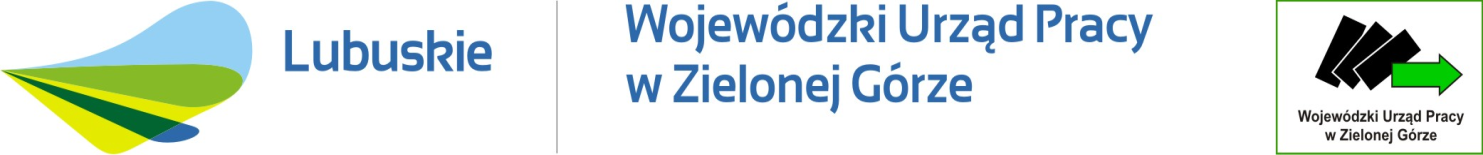 NOWE ROZWIĄZANIA UDZIELANIA POMOCY NA OCHRONĘ MIEJSC PRACY 
FIRMOM DOTKNIĘTYM ROSYJSKIM EMBARGIEMWojewódzki Urząd Pracy w Zielonej Górze informuje, iż ustawą z dnia 19 grudnia 2014 r. o zmianie ustawy o szczególnych rozwiązaniach związanych z ochroną miejsc pracy (Dz. U. z 28.01.2015 r. poz. 150) została zmieniona ustawa z dnia 11 października 2013 r. o szczególnych rozwiązaniach związanych z ochroną miejsc pracy (Dz. U. poz. 1291). Zmiany weszły w życie z dniem 1 lutego 2015 r.Adresatami zmian wprowadzonych ustawą z dnia 19 grudnia 2014 r. o zmianie ustawy o szczególnych rozwiąza-niach związanych z ochroną miejsc pracy są przedsiębiorcy w rozumieniu art. 4 ustawy z dnia 2 lipca 2004 r. o swobodzie działalności gospodarczej (Dz. U. z 2013 r., poz. 672 z późn. zm.), którzy m.in. na skutek rosyjskiego embarga ponieśli straty w działalności gospodarczej i usługowej związanej z handlem, przetwórstwem, transportem, uprawami rolnymi lub chowem bądź hodowlą zwierząt.Z rozwiązań tych będą mogły skorzystać firmy, u których obroty gospodarcze spadły o co najmniej 15%, liczone jako stosunek łącznych obrotów w ciągu dowolnie wskazanych trzech kolejnych miesięcy przypadających po dniu 6 sierpnia 2014 r. w porównaniu z analogicznym okresem z roku poprzedniego.Pomoc udzielana przedsiębiorcy na rzecz ochrony miejsc pracy stanowi pomoc de minimis.Przedsiębiorca, który będzie chciał otrzymać wsparcie w formie dopłaty do wynagrodzeń dla pracowników zagrożonych zwolnieniami, nie może mieć zaległości w opłacaniu zobowiązań podatkowych, składek na ubezpieczenia społeczne, ubezpieczenie zdrowotne, Fundusz Gwarantowanych Świadczeń Pracowniczych lub Fundusz Pracy. Ustawodawca przewiduje jednak wyjątki od tego zapisu. Jednym z nich jest np. sytuacja, gdy zadłużony przedsiębiorca zawarł umowę z ZUS lub otrzymał decyzję urzędu skarbowego w sprawie spłaty zadłużenia i terminowo opłaca raty lub korzysta z odroczenia terminu płatności.Przedsiębiorca, który chce skorzystać z dobrodziejstwa ww. ustawy składa wniosek do dyrektora wojewódzkiego urzędu pracy działającego z upoważnienia marszałka województwa o przyznanie świadczeń na:częściowe zaspokojenie wynagrodzeń pracowników za czas przestoju ekonomicznego;częściowe zrekompensowanie wynagrodzeń pracowników z tytułu obniżenia wymiaru czasu pracy;opłacenie składek na ubezpieczenia społeczne pracowników należnych od pracodawcy od wypłaconych świadczeń;Przedsiębiorca może również ubiegać się o dofinansowanie kosztów szkolenia pracowników objętych szczególnymi rozwiązaniami na rzecz ochrony miejsc pracy. Wniosek ten winien złożyć do właściwego ze względu na siedzibę firmy starosty (prezydenta miasta na prawach powiatu).Jeżeli przedsiębiorca spełnia warunki ustawowe, marszałek województwa zawiera z nim umowę o wypłatę świadczeń.Przedsiębiorca ten może uzyskać nawet 6. miesięczne wsparcie mające na celu ochronę miejsc pracy (w okresie 12 miesięcy od dnia podpisania umowy o dofinansowanie). Za jeden miesiąc maksymalna wysokość bezzwrotnej pomocy przedsiębiorcy na 1 pracownika stanowi sumę kwoty zasiłku dla bezrobotnych (od 01.06.2014 r. jest to kwota 831,10 zł), składek na ubezpieczenia społeczne należnych od świadczeń, co daje na 1 pracownika maksymalną comiesięczną kwotę wsparcia w wysokości 945,04 zł. Przedsiębiorcy przysługują również z FGŚP środki na opłacenie składek na ubezpieczenia społeczne pracowników należnych od pracodawcy na podstawie przepisów o systemie ubezpieczeń społecznych od przyznanych świadczeń. Celem ustawy jest ochrona miejsc pracy, dlatego też przedsiębiorca w czasie pobierania świadczeń z Funduszu na rzecz pracownika będącego na przestoju ekonomicznym lub pracującego w obniżonym wymiarze czasu pracy oraz przez łączny okres 3 miesięcy po okresach pobierania świadczeń, nie może temu pracownikowi wypowiedzieć umowy o pracę z przyczyn niedotyczących pracownika.Wszystkie świadczenia wynikające z ustawy, w tym także dotyczące kosztów szkolenia pracowników, będą finansowane ze środków Funduszu Gwarantowanych Świadczeń Pracowniczych. Minister właściwy ds. pracy – dysponent Funduszu na powyższą pomoc przedsiębiorcom przeznaczył środki w wysokości 
500 mln zł - z tego 250 mln zł w 2015 r. i 250 mln. zł w 2016 r.Rząd ocenia, że dzięki nowym rozwiązaniom zostaną obniżone koszty pracy w przedsiębiorstwach dotkniętych embargiem rosyjskim, a w efekcie poprawi się ich sytuacja finansowa. Firmy będą też mogły utrzymać poziom zatrudnienia, co zapewni im gotowość do wznowienia działalności w przypadku poprawy koniunktury.Wnioski przedsiębiorców z województwa lubuskiego o przyznanie świadczeń rozpoznaje wydział ds. Funduszu Gwarantowanych Świadczeń Pracowniczych Wojewódzkiego Urzędu Pracy w Zielonej Górze. Tam też można zasięgnąć informacji na temat udzielanej pomocy mającej na celu ochronę miejsc pracy.65-036 Zielona Góra;ul. Wyspiańskiego 15;tel. 68 456 77 08.Wniosek i wykaz pracowników uprawnionych do świadczeń wypłacanych z FGŚP w wersji on-line na stronie www.fgsp.gov.pl Wnioski i wykazy, Generator Elektroniczny on-line wniosków i wykazówAkty prawne:ustawa z dnia 11 października 2013 r. o szczególnych rozwiązaniach związanych z ochroną miejsc pracy (Dz. U. poz. 1291 oraz z 2015 r. poz. 150) Rozporządzenie Ministra Pracy i Polityki Społecznej z dnia 29 stycznia 2015 r. w sprawie przyznawania świadczeń na rzecz ochrony miejsc pracy (Dz. U. poz. 167)Rozporządzenie Ministra Pracy i Polityki Społecznej z dnia 29 stycznia 2015 r. w sprawie dofinansowania kosztów szkolenia pracowników objętych szczególnymi rozwiązania-mi na rzecz ochrony miejsc pracy (Dz. U. poz. 168)